APPLICATION FOR EMPLOYMENT(Pre-Employment Questionnaire)	(An Equal Opportunity Employer)Pathologists’ Regional Laboratory is an equal opportunity employer and does not unlawfully discriminate in employment.  No question on this application is used for the purpose of limiting or excluding any applicant from consideration for employment on a basis prohibited by local, state, or federal law.  Equal access to employment, services, and programs is available to all persons.  Those applicants requiring reasonable accommodation to the application and/or interview should notify a representative of the organization.PERSONAL DATAU.S. MILITARY OR NAVAL SERVICE?		YES 	NO 	RANK________________________________PRESENT MEMBERSHIP IN NATIONAL GUARD/RESERVES ___________________________________________EMPLOYMENT DESIREDWORK AVAILABILITYFull-Time  	Part-Time 	Temporary 	On-Call 	On what date would you be available for work? ________ Indicate Shift(s) you will work:		1st Shift – Days 	2nd Shift – Evenings 		3rd Shift – Nights Will you rotate shifts?  Yes   No    Will you work weekends?  Yes   No    Will you work Holidays? Yes   No Indicate which days you are available for work?____ Monday  ____ Tuesday ____ Wednesday ____ Thursday ____ Friday ____ Saturday ____ SundayAre you able to meet the attendance requirements?						Yes 	No Do you have any objection to working overtime if necessary?					Yes 	No Can you travel if required by this position?							Yes 	No If you are under 18 years of age, can you furnish a work permit if required?			Yes 	No Are you prevented from lawfully becoming employed in this country? because of visa or immigration status?							Yes 	No Have you ever been convicted of Medicare/Medicaid fraud?					Yes 	No Have you ever been convicted, entered a plea of guilty, nolo contendere or a plea
of similar effect, or had prosecution or sentence deferred or suspended, in connection with:a.)  The use or distribution of controlled substances or legend drugs?				Yes 	No b.)  A charge of a sex offense?								Yes 	No c.)  Any other crime other than minor traffic infractions?					Yes 	No If yes, explain fully 												Have you been debarred, excluded or otherwise ineligible for participation 
in federal health programs?								Yes 	No If yes, explain fully 												_________________________________________________________________________________________________(A “yes” answer to this question may not necessarily bar an applicant from employment)EDUCATIONHIGH SCHOOLCollege of Schools after High School (Include any education training in Military Service)Subjects of special study or research work: ________________________________________________________________________Special Skills: _____________________________________________________________________________________	_______	(SUMMARIZE ANY JOB-RELATED TRAINING, SKILLS, LICENSES, CERTIFICATES, AND/OR OTHER QUALIFICATIONS)Activities: (Civic, Athletic, Etc.)(EXCLUDE ORGANIZATIONS, NAMES THAT INDICATE RACE, CREED, SEX, AGE, MARITAL STATUS, COLOR/ NATION OF ORIGIN OF MEMBERS)____________________________________________________________________________________________________________________________________________________________________________________________________________________________________________________________________________EMPLOYMENT HISTORY(Please provide all employment information of your past employers starting with the most recent)Employer: ________________________________________		Position Held: _______________________________Address:    ________________________________________		Phone #________________Fax #________________Immediate Supervisor and Title: __________________________________________________________________________Dates Employed:		From: ____________________ To ____________________	Salary: ______________________Job Summary: ________________________________________________________________________________________Reason for Leaving: ____________________________________________________________________________________Employer: ________________________________________		Position Held: _______________________________Address:    ________________________________________		Phone #_________________Fax #________________Immediate Supervisor and Title: __________________________________________________________________________Dates Employed:		From: ____________________ To ____________________	Salary: _______________________Job Summary: ________________________________________________________________________________________Reason for Leaving: ___________________________________________________________________________________Employer: ________________________________________		Position Held: _______________________________Address:    ________________________________________		Phone #________________Fax #________________Immediate Supervisor and Title: __________________________________________________________________________Dates Employed:		From: ____________________ To ____________________	Salary: ______________________Job Summary: ________________________________________________________________________________________Reason for Leaving: ___________________________________________________________________________________Employer: ________________________________________		Position Held: _______________________________Address:    ________________________________________		Phone #________________Fax #________________Immediate Supervisor and Title: __________________________________________________________________________Dates Employed:		From: ____________________ To ____________________	Salary: 	______________________Job Summary: ________________________________________________________________________________________Reason for Leaving: ____________________________________________________________________________________Which of these jobs did you like the best? _______________________________________________________________ What did you like most about this job? __________________________________________________________________REFERENCESLIST THREE REFERENCE NAMES, TELEPHONE NUMBERS, AND YEARS KNOWN (DO NOT INCLUDE RELATIVES OR EMPLOYERS)Name: ______________________________________	Telephone #: _________________	Years Known: _______Name: ______________________________________	Telephone #: _________________	Years Known: _______Name: ______________________________________	Telephone #: _________________	Years Known: _______IN CASE OF AN EMERGENCY, NOTIFY:NAME					ADDRESS				TELEPHONE #“I CERTIFY THAT ALL THE INFORMATION SUBMITTED BY ME ON THIS APPLICATION IS TRUE AND COMPLETE.  I UNDERSTAND THAT IF ANY FALSE INFORMATION OR MISREPRESENTATIONS ARE DISCOVERED, MY APPLICATION MAY BE REJECTED AND IF I AM EMPLOYED, MY EMPLOYMENT MAY BE TERMINATED AT ANY TIME.  IN CONSIDERATION OF MY EMPLOYMENT, I AGREE TO CONFORM TO THE COMPANY’S RULES AND REGULATIONS.  AND I AGREE THAT MY EMPLOYMENT AND COMPENSATION CAN BE TERMINATED WITH OR WITHOUT CAUSE, AND WITH OR WITHOUT NOTICE, AT ANY TIME AT EITHER MY OR THE COMPANY’S OPTION.  I ALSO UNDERSTAND AND AGREE THAT THE TERMS AND CONDITIONS OF MY EMPLOYMENT MAY BE CHANGED, WITH OR WITHOUT CAUSE, AND WITH OR WITHOUT NOTICE, AT ANY TIME BY THE COMPANY.  I UNDERSTAND THAT NO COMPANY REPRESENTATIVE, OTHER THAN ITS DIRECTOR(S), AND THEN ONLY WHEN IN WRITING AND SIGNED BY THE DIRECTOR(S), HAS ANY AUTHORITY TO ENTER INTO ANY AGREEMENT FOR EMPLOYMENT FOR ANY SPECIFIC PERIOD OF TIME, OR TO MAKE ANY AGREEMENT CONTRARY TO THE FOREGOING.”SIGNATURE: ___________________________________________________________	DATE: __________________________PRE – EMPLOYMENT DRUG TEST CONSENTAS PART OF THE HIRING PROCESS, WE ADMINISTER PRE-EMPLOYMENT DRUG TESTING.  THESE TESTS ARE HIGHLY SOPHISTICATED AND ARE CAPABLE OF DETECTING TRACE AMOUNTS FOR A PERIOD OF SIXT (60) DAYS FOLLOWING USE.  WE WILL NOT HIRE ANY PERSON WHO FAILS THE PRE-EMPLOYMENT DRUG TEST.“I UNDERSTAND THAT UPON BEING OFFERED A POSITION AT PATHOLOGISTS’ REGIONAL LABORATORY, I MAY BE REQUIRED TO TAKE A URINE DRUG TEST.”SIGNATURE: ___________________________________________________________	DATE: __________________________***PLEASE ‘SIGN ONLY’ THE ATTACHED REFERENCE RELEASE FORM TO VERIFY PAST EMPLOYMENT***DO NOT WRITE BELOW THIS LINEINTERVIEWED BY:  ___________________________________________________	DATE:  ____________________________REMARKS:_________________________________________________________________________________________________NEATNESS: __________________________________________	ABILITY: _________________________________________HIRED:		YES   NO 			POSITION: ______________________________	DEPT: _______________SALARY/WAGE:  					 	DATE REPORTING TO WORK:  				APPROVED:	1.				2.				3							         EMPLOYMENT MANAGER		DEPARTMENT HEAD		GENERAL MANAGERREFERENCE RELEASE FORM*** Please sign and date “Application Authorization” only ***Applicant Name:  ____________________________________________________________________________________________Former Employer:  ___________________________________________________________________________________________Social Security Number:  ___XXX-XX-___________________	Dates Employed:  ___________________________________The above named applicant is being considered for employment with Pathologists’ Regional Laboratory and has listed your organization as a former employer.  We would appreciate you verification and completion of this form when you can.  Information provided will be treated in confidence.  Please fax this form back to (208) 798-3607 when you can.  Thank you for your assistance.APPLICANT AUTHORIZATION“I consent to and authorize the above named former employer, and its agents and employees, to furnish any reference information concerning me, including achievement, wage history, performance, attendance, personal history, disciplinary information, and reason for separation of employment, relating to my employment with the former employer.  It is expressly understood that any information given is to be used for the purpose of determining my acceptability for employment.  I also hereby release the above named former employer, and it agents and employees, from all liability for damages or claims, including but not limited to defamation, interference with contract, or prospective economic advantage and negligence.”  The applicant is only giving this release for this time only.Applicant’s Signature:  _______________________________________	Date:  _____________________________________RECORD OF EMPLOYMENTPosition Held:  _____________________________________________	Dates Employed:  ____________________________Summary of Essential Duties:  __________________________________________________________________________________Reason for Leaving:  __________________________________________________________________________________________Salary at Termination:  ______________________________		Eligible for Rehire?  _____ Yes	_____ NoIf  No, Why?  _______________________________________________________________________________________________Please Rate the Following:		Excellent	Good		Average		Fair		Poor	Job Knowledge:		_______		_______		_______		_______		_______	Accuracy:		_______		_______		_______		_______		_______	Productivity:		_______		_______		_______		_______		_______	Dependability:		_______		_______		_______		_______		_______	Attendance:		_______		_______		_______		_______		_______	Overall Performance:	_______		_______		_______		_______		_______Comments:  _________________________________________________________________________________________________Signature:  ________________________________________	Title:  _____________________	Date:  _______________________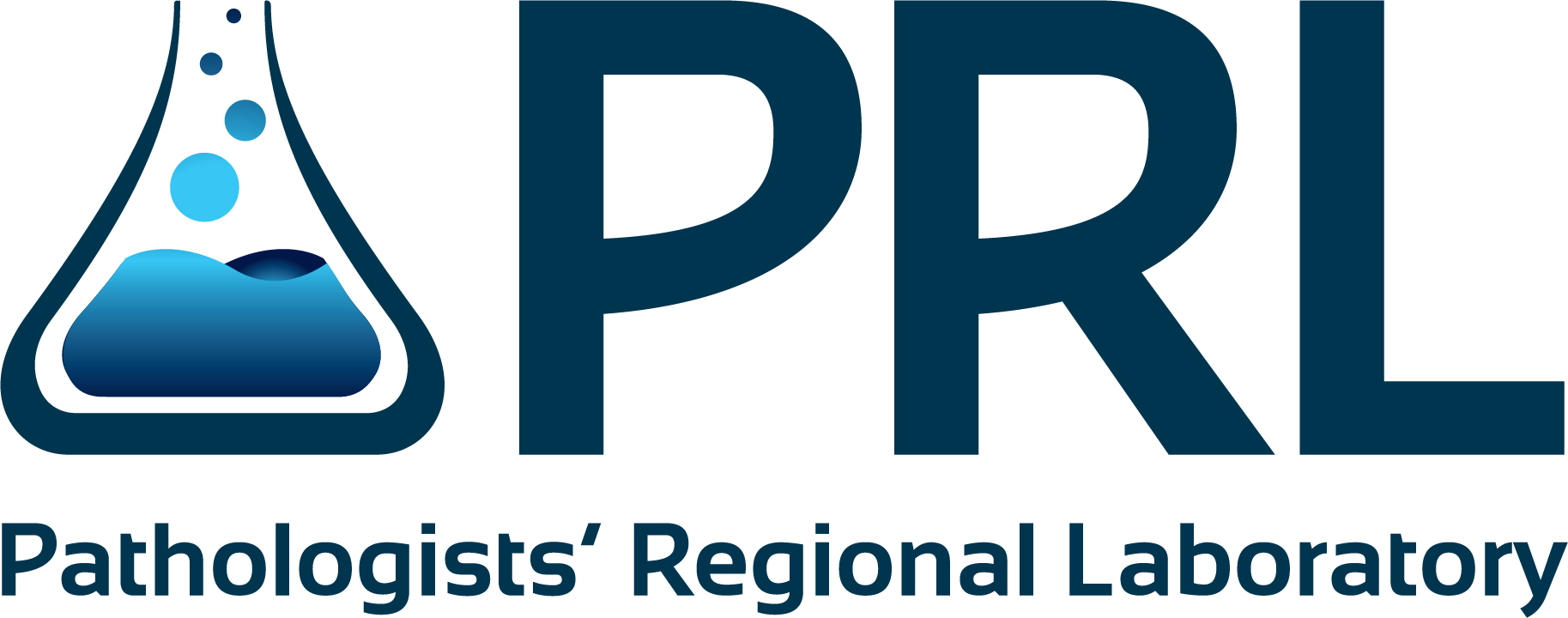 Alan C. Peterson, M.D., FCAPDavid M. Tretheway, M.D., FCAPRebecca L. Fulton, M.D., FCAPElizabeth B. Dacey M.D., FCAPLast Name:                                                             First Name:                                                         Middle Name:Address                                          Number                  Street                            City                          State              Zip CodeTelephone Number                              Message Number                                                                Social Security Number(       )                                                    (       )E-mail AddressPosition(s) Desired:  (Must indicate specific position(s) )                                                    Salary DesiredAre you employed now?                                          If so, may we inquire of your present employer?Have you applied to this company before?                             Where?                                                When?How did you learn about this position?                Advertisement _____       Friend _____      Other _____Name, LocationMajor Course of StudyDates AttendedDid You Graduate?Name, LocationAcademic Major, Skill or TradeDates AttendedDid You Graduate? Alan C. Peterson, M.D., FCAPDavid M. Tretheway, M.D., FCAPRebecca L. Fulton, M.D., FCAPElizabeth B. Dacey M.D., FCAP